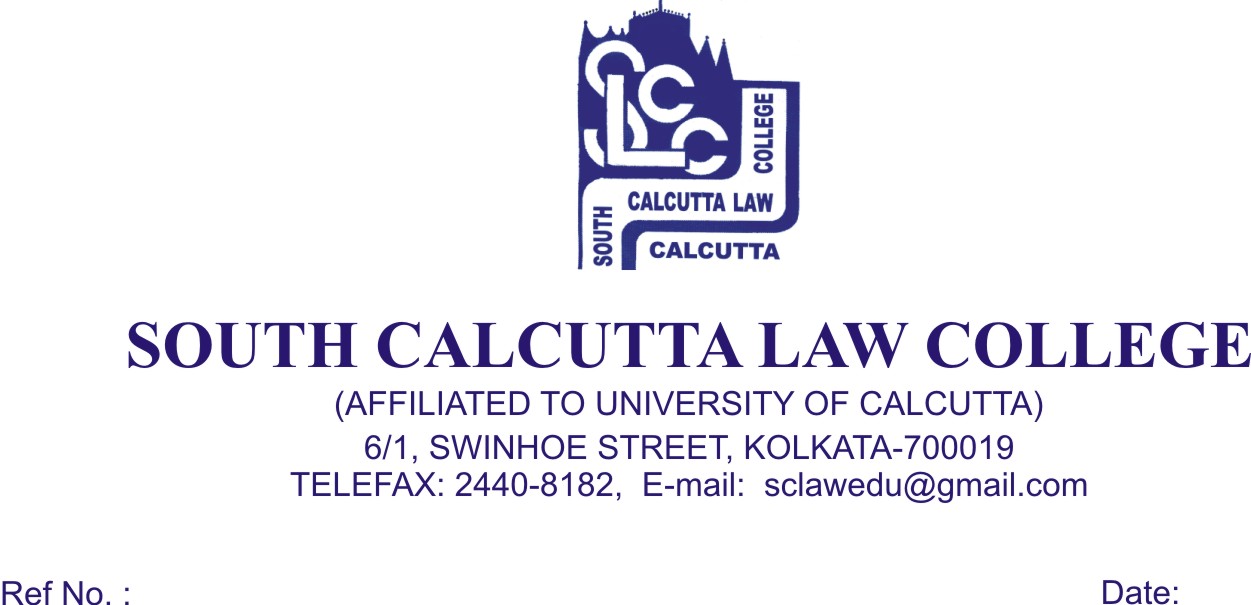              NOTICE                                                                                                                                                  Date – 03/10/2018College will remain closed on 8th October, 2018, Monday on the occasion  of  Mahalaya.College   will   remain   closed from  13th October, 2018, Saturday  to  10th November, 2018 Saturday on the occasion of Puja Vacation (Durga Puja,   Laxmi   Puja,   Kali  Puja, Diwali and Bhatridwitiya) and will re-open on 12th November, 2018 Monday.All Teaching, Non – Teaching, Library Staff & Casual Staff are hereby informed that College will remain open on the following days during the Puja Holidays from 9.00 a.m. to 12.00 p.m.  :(i)     30.10.2018 (Tuesday) (ii)    02.11.2018 (Friday)       Dr. Debasis Chattopadhyay      Principal